Нормативно-правовые документы, на основании которых разработана рабочая программа: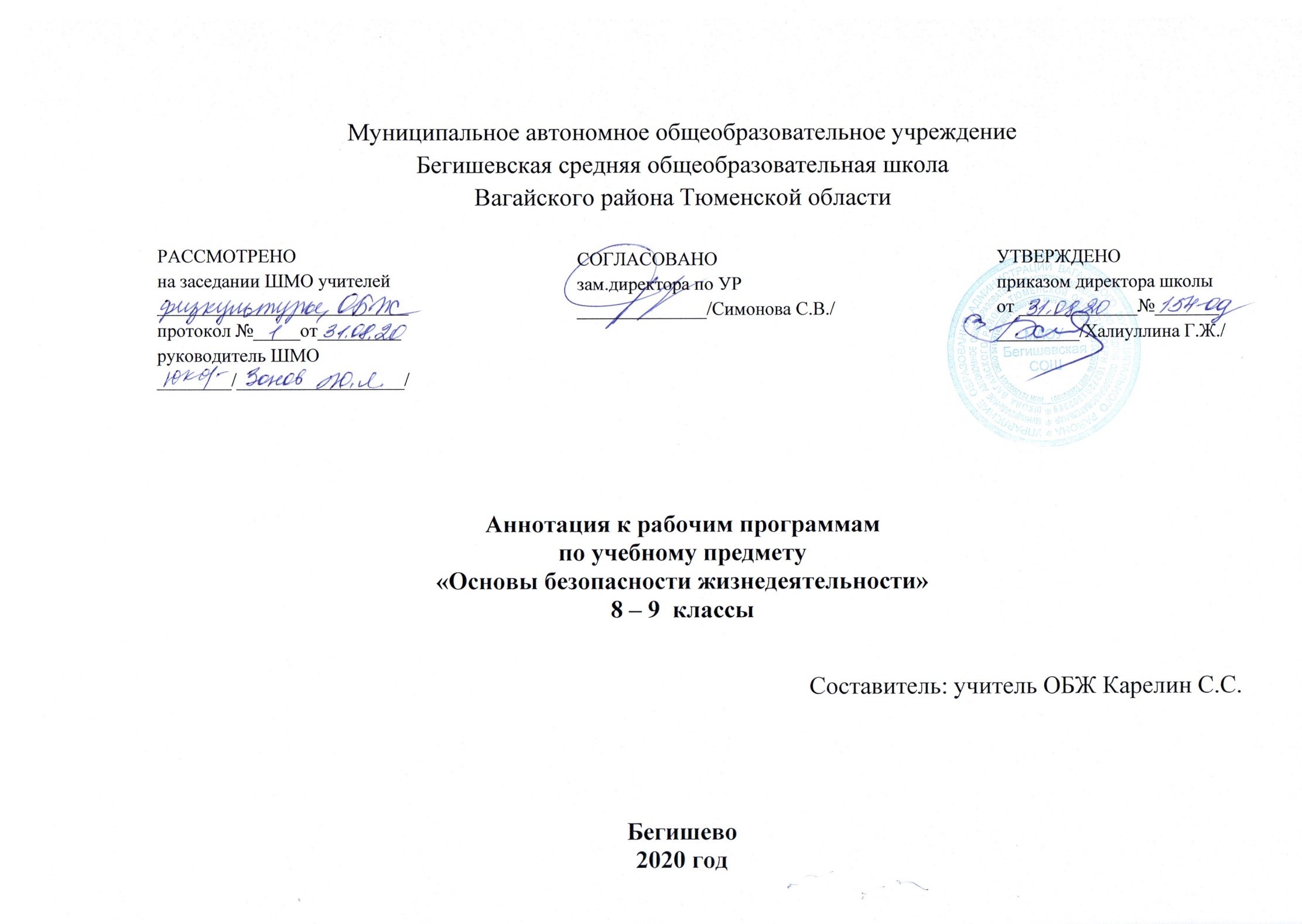 Закон РФ «Об образовании в Российской Федерации» от 29 декабря 2012 года № 273- ФЗ;Порядок организации и осуществления образовательной деятельности по основным общеобразовательным программам - образовательным программам начального общего, основного, общего и среднего общего образования (утвержден приказом Минобрнауки России от 30.08.2013 № 1015;Приказ Минобрнауки России от 17 декабря 2010г. № 1897 «Об утверждении федерального государственного образовательного стандарта основного общего образования»;Приказ Министерства образования и науки Российской Федерации от 31.12.2015г. № 1577 «О внесении изменений в федеральный государственный образовательный стандарт основного общего образования, утвержденный приказом Министерства образования и науки Российской Федерации от 17 декабря 2010г. № 1897»;   Устав МАОУ Бегишевская СОШ;Авторская программа «Основы безопасности жизнедеятельности» (авторы: М.П. Фролов, В.П. Шолох, М.В. Юрьева, Б.И. Мишин, под общей редакцией Ю.Л. Воробьева. - Москва: АСТ: Астрель, 2014Учебный план МАОУ Бегишевской СОШ на 2020 – 2021 учебный год.УМККоличество часов, отводимое на изучение предмета:В  8 классе 1 час в неделю  (34 часа в год); В  9 классе 1 час в неделю  (34 часа в год); Цели обучения- воспитание у обучающихся ответственности за личную безопасность, безопасность общества и государства; ответственного отношения к личному здоровью как индивидуальной и общественной ценности; ответственного отношения к сохранению окружающей среды как основы в обеспечении безопасности жизнедеятельности личности, общества и государства;- развитие духовных и физических качеств личности, обеспечивающих безопасное поведение человека в условиях опасных и чрезвычайных ситуаций природного, техногенного и социального характера в современных условиях жизнедеятельности; - освоение знаний о безопасном поведении человека в ситуациях, вызванных чрезвычайными природными явлениями и стихийными бедствиями;- формирование умений оценивать ситуации, опасные для жизни и здоровья; безопасного поведения в опасных и чрезвычайных ситуациях; использования средств индивидуальной и коллективной защиты.В современном мире опасные и чрезвычайные ситуации природного, техногенного и социального характера стали объективной реальностью  в  процессе  жизнедеятельности  каждого  человека.  Они  несут угрозу его жизни и здоровью, наносят огромный ущерб окружающей  природной среде и обществу. В настоящее время вопросы обеспечения   безопасности жизнедеятельности стали одной из насущных потребностей каждого человека,  общества и государства.  Под  безопасности жизнедеятельности следует понимать способ организации деятельности человека, представленный в системе социальных норм, убеждений, ценностей, обеспечивающих сохранение его жизни, здоровья и целостности окружающего мира. Формирование современного уровня   безопасности является общешкольной задачей, так как изучение всех школьных предметов вносит свой вклад в формирование современного уровня   безопасности, но при этом ключевая роль принадлежит предмету «Основы безопасности жизнедеятельности». В то же время предмет ОБЖ через собственную систему образовательных модулей реализует подготовку учащихся к безопасной жизнедеятельности в реальной окружающей их среде – природной, техногенной и социальной. Задачи:· формирование у учащихся научных представлений о принципах и путях снижения «фактора риска» в деятельности человека и общества· выработка умений предвидеть опасные и чрезвычайные ситуации природного, техногенного и социального характера и адекватно противодействовать им;· формирование у учащихся модели безопасного поведения в условиях повседневной жизни и в различных опасных и чрезвычайныхситуациях,  а  также развитие  способностей оценивать опасные  ситуации, принимать решения и  действовать безопасно  с  учетом  своих возможностей.Периодичность и формы текущего контроля и промежуточной аттестации.Формы текущего контроля:  тестирование; устный опрос; домашняя работа; Формы промежуточной аттестации:Контрольная работаТестирование 8 класс9 класс8 класс«Основы безопасности жизнедеятельности» для  класса общеобразовательных учреждений (авторы   - М. П. Фролов, В.П.Шолох, М.В.Юрьева, Б.И.Мишин  под ред. Ю. Л. Воробьёва.- Москва :АСТ : Астрель, 2017.9 классОсновы безопасности жизнедеятельности: учебн. для учащихся 9 кл.  общеобразовательных учреждений / М.П. Фролов, М.В. Юрьева – АСТ Астрель Москва,2018 под редакцией  Ю.Л. ВоробьеваВид работыПо темеI четвертьI четвертьКонтрольное тестированиеАварии, катастрофы. Правила безопасного поведения при пожарах и угрозе взрывовII четвертьII четвертьКонтрольная работаАварии с выбросом опасных химических веществIII четвертьIII четвертьТестовая работаМеры по защите населения от последствий гидродинамических аварийIV четвертьIV четвертьКонтрольная работаОпасные и чрезвычайные ситуации техногенного характера. Безопасность и защита человекаКонтрольная работа Опасные ситуации, возникающие в повседневной жизни, и правила безопасного поведенияИтого:5Вид работыПо темеI четвертьI четвертьКонтрольное тестированиеНациональная безопасность России в современном миреII четвертьII четверть  Контрольное тестированиеЗащитные сооружения ГО   III четвертьIII четвертьКонтрольная работаЗащита населения от чрезвычайных ситуаций  Тестовая работаФакторы,  разрушающие здоровье человекаIV четвертьIV четвертьКонтрольная работаФакторы.  формирующие здоровье человекаКонтрольная работаПравила ЗОЖИтого:6